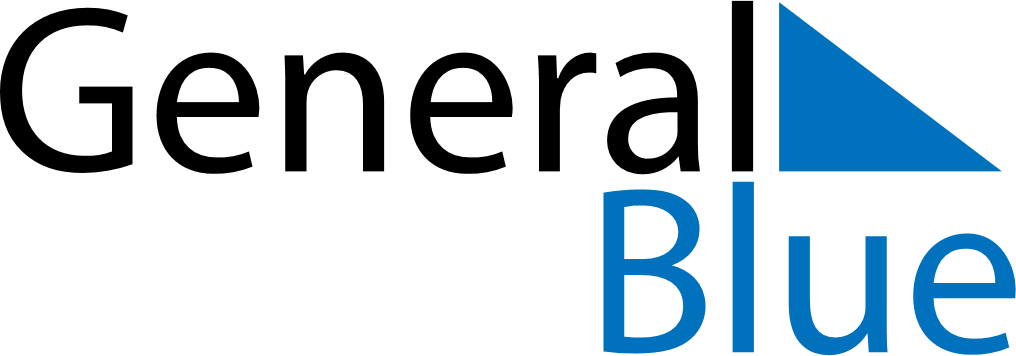 April 2019April 2019April 2019April 2019AustriaAustriaAustriaSundayMondayTuesdayWednesdayThursdayFridayFridaySaturday123455678910111212131415161718191920Easter Saturday2122232425262627Easter SundayEaster Monday282930